Jouw naam: ______________________________________________________________________Doorverwijzende instantie (naam organisatie) – verwijzer: (naam, telefoon en emailadres): ______________________________________________________________________________________________________________________________________________________________________________________________________________________________________________________________________________________________________________________________________________________________________________________________________________________________________________________________________________________________________“Toestemming informatieoverdracht”Het recht op bescherming van de persoonlijke levenssfeer (Wet Rechten van de patiënt, art. 10 §1 en §2).Akkoord om informatie over mijn gezondheidstoestand door te geven aan de verantwoordelijke arts van het initiatief beschut wonen/ de initiatieven beschut wonen:Ik ondergetekende ___________________________________________________  geef mijn schriftelijke toestemming om informatie door te geven aan de begeleidingsequipe van hoger vernoemd(e) initiatief/initiatieven beschut wonen in het kader van de aanmelding.De gegevens mogen worden doorgestuurd naar de coördinerend arts.Handtekening (voorafgegaan door ‘gelezen en goedgekeurd’)Datum: _______/_______/___________De initiatieven beschut wonen houden zich aan de wettelijke verplichtingen van GDPR (General Data Protection Regulation), het Privacy beleid.Administratieve fiche Een initiatief voor beschut wonen biedt herstelondersteunende begeleiding. Deze bestaat uit ondersteunende en ontwikkelingsgerichte begeleiding in de eigen leefomgeving van jou als zorggebruiker. Om deze begeleiding zo goed als mogelijk te laten aansluiten op je noden, hebben wij een zicht nodig op je hulpvraag op verschillende levensdomeinen.Maar voor we ingaan op deze levensdomeinen, zijn we nieuwsgierig naar je vraag naar beschut wonen. Waarvoor heb je ondersteuning nodig? ___________________________________________________________________________________________________________________________________________________________________________________________________________________________________________________________________________________________________________________________________________________________________________________________________________________________________________________________________________________________________________________________________________________________Wat of wie bracht je tot deze vraag naar begeleiding door beschut wonen? _________________________________________________________________________________________________________________________________________________________________________________________________________________________________________________________________________________________________________________________________________________________________________________________________Wie is er op dit moment professioneel actief betrokken in je traject?_________________________________________________________________________________________________________________________________________________________________________________________________________________________________________________________________________________________________________________________________________________________________________________________________Hoe kijk je naar je toekomstHoe zie je je begeleiding in beschut wonen? Duid aan.  Op langere termijn als ondersteuningsvorm Eerder als een tijdelijke ondersteuningSchreef je je reeds in op een wachtlijst voor wonen? Duid aan, meerdere antwoorden mogelijk.  Ja, van een sociaal verhuurkantoor Ja, van een sociale huisvestingsmaatschappij Ja, bij een andere wachtlijst m.b.t. een woonst. Zo ja, welke?________________________________ Nee, ik ben nog niet ingeschreven  Ik ben niet op de hoogte van deze informatie  Niet nodig, ik huur of ben eigenaar van een woonstIedereen droomt van een ideale woonsituatie. Hoe zie jij jouw woonsituatie zodat je je goed kan voelen? Wat heb je nodig in je woonomgeving? _________________________________________________________________________________________________________________________________________________________________________________________________________________________________________________________________________________________________________________________________________________________________________________________________Welke woonvorm heeft je voorkeur? Duid aan, meerdere antwoorden mogelijk.  Groepswonen (met als privéruimte een kamer) Studiowonen  (met als privéruimte een slaap- én leefruimte, kitchenette, soms ook volledig     apart sanitair) Wonen op eigen adres Geef toelichting over je voorkeur: _________________________________________________________________________________________________________________________________________________________________________________________________________________________________________________________________________________________________________________________________________________________________________________________________In beschut wonen streven we er naar om je terug grip te laten krijgen op je leven, met of zonder hulp van derden. Mogelijks belemmert je kwetsbaarheid op dit moment je zelfredzaamheid en heb je ondersteuning nodig bij een aantal zaken of wordt deze reeds geboden door anderen. We denken bijvoorbeeld aan:het opvolgen van je gezondheid,het beheer van je medicatie,het wassen van je kledij,het onderhouden van een woning,zorgen voor maaltijden,omgaan met je budget,je administratie,…. Waar liggen jouw sterktes op het gebied van zelfzorg in het dagelijks functioneren en waar hebben we best samen wat extra aandacht voor?Wie waren in het verleden belangrijke personen in je leven? _________________________________________________________________________________________________________________________________________________________________________________________________________________________________________________________________________________________________________________________________________________________________________________________________Wie zijn er op dit moment belangrijke personen in je leven? _________________________________________________________________________________________________________________________________________________________________________________________________________________________________________________________________________________________________________________________________________________________________________________________________Op wie kan je beroep doen als het wat minder gaat? (familie/vrienden/hulpverlening/…) Bijvoorbeeld: naar wie/welke nummers in je gsm zou je bellen als het wat minder gaat? _________________________________________________________________________________________________________________________________________________________________________________________________________________________________________________________________________________________________________________________________________________________________________________________________Beschik je over een signaleringsplan of crisisplan?  Ja Nee Ik weet niet wat dit isIndien ja, maak je zelf actief gebruik van dit signaleringsplan of crisisplan? Ja  Nee Hoe zou je zelf je psychische kwetsbaarheid omschrijven? ______________________________________________________________________________________________________________________________________________________________________________________________________________________________________________________________________________________________________________________________________________________________________________________________________________________________________________________________________________Hoe probeer je hier in je dagelijks leven mee om te gaan? Wat helpt jou?______________________________________________________________________________________________________________________________________________________________________________________________________________________________________________________________________________________________________________________________________________________________________________________________________________________________________________________________________________Wat zijn jouw krachten en sterktes? Welke krachten zijn er in jouw omgeving (materieel en anderen)? _________________________________________________________________________________________________________________________________________________________________________________________________________________________________________________________________________________________________________________________________________________________________________________________________Werken aan herstel betekent samen aan de slag gaan rond verschillende levensdomeinen.  Hierdoor kan je bepaalde verantwoordelijkheden terug opnemen of behouden.  Aan welke levensdomeinen zou je graag werken tijdens je begeleiding in beschut wonen? Duid aan, meerdere antwoorden mogelijk. Wonen Werken   Leren Dagbesteding Relaties Zelfzorg  Gezondheid(psychische) Zingeving Aan welke wensen wil je van bij de start van de begeleiding werken? ______________________________________________________________________________________________________________________________________________________________________________________________________________________________________________________________________________________________________________________________________________________________________________________________________________________________________________________________________________Aan welke wensen wil je graag werken op langere termijn? ______________________________________________________________________________________________________________________________________________________________________________________________________________________________________________________________________________________________________________________________________________________________________________________________________________________________________________________________________________Bedankt voor het invullen van dit aanmeldingsformulier!Datum:_________________AANMELDINGSFORMULIERInitiatieven Beschut Wonen Oost – VlaanderenDatum:_________________AANMELDINGSFORMULIERInitiatieven Beschut Wonen Oost – VlaanderenDit formulier is bedoeld om een aanvraag te doen voor één of meerdere initiatieven beschut wonen binnen de provincie Oost-Vlaanderen. Voor meer informatie over de werking en het aanbod van de vermelde initiatieven beschut wonen kan je de gegevens in onderstaande tabel terugvinden.Om optimaal te kunnen afstemmen op je vraag naar begeleiding en ondersteuning, wat je ervan verwacht en hoe wij jou daarin tegemoet kunnen komen, vragen we je dit document zorgvuldig in te vullen. Het polst naar je noden en behoeften, jouw krachten en wensen, jouw levensdoelen en jouw veerkracht, je psychische kwetsbaarheid, de mate waarin je voor jezelf zorgt en zorg voor je  omgeving opbrengt, jouw natuurlijk netwerk en jouw professioneel netwerk, … . Neem de tijd die je nodig hebt om erover na te denken, ga ook in dialoog met zij die een succes willen maken van deze nieuwe stap in je traject.  Je verwijzer (je behandelaar of het behandelend team) kan samen met jou deze informatiebundel aangaande je eventuele traject binnen beschut wonen invullen.Gelieve het ingevulde formulier op te sturen t.a.v  de coördinerende arts van het initiatief beschut wonen tot wie jij jouw aanvraag wil richten.Tijdens een intakegesprek zullen je wensen en voorkeuren verder worden afgetoetst. Je mag iemand ter ondersteuning meenemen zodat je je helemaal op je gemak kunt voelen.Dit formulier is bedoeld om een aanvraag te doen voor één of meerdere initiatieven beschut wonen binnen de provincie Oost-Vlaanderen. Voor meer informatie over de werking en het aanbod van de vermelde initiatieven beschut wonen kan je de gegevens in onderstaande tabel terugvinden.Om optimaal te kunnen afstemmen op je vraag naar begeleiding en ondersteuning, wat je ervan verwacht en hoe wij jou daarin tegemoet kunnen komen, vragen we je dit document zorgvuldig in te vullen. Het polst naar je noden en behoeften, jouw krachten en wensen, jouw levensdoelen en jouw veerkracht, je psychische kwetsbaarheid, de mate waarin je voor jezelf zorgt en zorg voor je  omgeving opbrengt, jouw natuurlijk netwerk en jouw professioneel netwerk, … . Neem de tijd die je nodig hebt om erover na te denken, ga ook in dialoog met zij die een succes willen maken van deze nieuwe stap in je traject.  Je verwijzer (je behandelaar of het behandelend team) kan samen met jou deze informatiebundel aangaande je eventuele traject binnen beschut wonen invullen.Gelieve het ingevulde formulier op te sturen t.a.v  de coördinerende arts van het initiatief beschut wonen tot wie jij jouw aanvraag wil richten.Tijdens een intakegesprek zullen je wensen en voorkeuren verder worden afgetoetst. Je mag iemand ter ondersteuning meenemen zodat je je helemaal op je gemak kunt voelen.Beschut Wonen Waasland  □Lamstraat 19, 9100 Sint-Niklaas  03/776 02 18, www.beschutwonenwaasland.beTendens  □Vossenstraat 10, 9090 Melle  09/ 272 88 31, aanmeldingen@tendensibw.bewww.karus.be/ons-aanbod/wonen/tendens-initiatief-beschut-wonenDe Vlaamse Ardennen  □Penitentenlaan 7, 9620 Zottegem  09/ 364 46 73, info.bwvl@gpn.be https://gpn-ggz-vlaamseardennen.gpn.be/nl/onze-huizen/beschut-wonen-de-vlaamse-ardennenDe Vlier  □Kerkstraat 38, 9060 Zelzate  09/337 95 99, www.devlier.beDe Wende  □Oostveldstraat 1, 9900 Eeklo  09/376 97 33, info.psyeeklo@gpn.behttps://gpn-ggz-meetjesland.gpn.be/nl/onze-huizen/de-wende-beschut-wonenIPSO  □Groene Briel 3, 9000 Gent  0499/71 47 40, aanmeldingen@bw-ipso.be, www.bw-ipso.bePro Mente  □Hazewindstraat 41, 9100 Sint-Niklaas  03/766 67 09 Sint-Gillislaan 6 bus 11, 9200 Dendermonde  052/22 39 79  www.promente.beReymeers  □Reymeersstraat 13A, 9340 Lede  053/80 87 46, www.reymeers.beZagan □Tolhuislaan 82, 9000 Gent  09/223 74 23, aanmeldingen@bw-zagan.be, www.bw-zagan.beContactgegevens:Contactgegevens:Naam en Voornaam: Rijksregisternummer: Geboortedatum:                     /              /       Geboorteplaats: Geslacht: Burgerlijke staat: Nationaliteit: VAPH-nummer: (+ welke erkenningen/weigeringen)Klever Mutualiteit: (indien beschikbaar)Juridisch statuut:VrijGedwongen opnameInterneringJustitiële voorwaarden: welke?Huidige verblijfplaats:Domicilieadres:GSM/Tel/ e-mail:Inkomen:Inkomen:Type (loon/vervangingsinkomen/tegemoetkoming):Type (loon/vervangingsinkomen/tegemoetkoming):Contactgegevens netwerk (familie, betekenisvolle derden): naam – telefoon – emailadres – adresContactgegevens netwerk (familie, betekenisvolle derden): naam – telefoon – emailadres – adresContactgegevens andere instanties: naam – telefoon – emailadres – adresContactgegevens andere instanties: naam – telefoon – emailadres – adresNaam en code ziekenfonds: Huisarts: Psychiater:Budgetbegeleiding/budgetbeheer:Bewind voering:Naam:Gaat het bewind (aankruisen)    over de persoon    over de goederen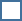 Collectieve Schuldbemiddelaar: Thuisverpleging:Gezinshulp en/of Poetshulp: Andere paramedici:Ander (OCMW, CAW, …): Contact justitie: Gedeelte voor de behandelend artsIndien er een medisch verslag wordt meegestuurd, vragen wij extra aandacht om toch door de behandelend arts een antwoord te laten formuleren op alle vragen van dit gedeelte.Medische gegevensPsychiatrische gegevens:DSM V – code:Somatische gegevens:Medicatieschema:Indien sprake van suïcidaal gedrag in het verleden: wat is uw inschatting op dit moment?Zijn er familiale antecedenten van suïcidaal gedrag?Werd bij de cliënt een IQ gemeten?Zo ja: datum test                                  gebruikte test:                           gemeten IQ:        Kan deze cliënt verder bij u terecht voor medisch psychiatrische opvolging?   Ja / NeenBent u bereid tot een heropname?   Ja / NeenNaam van de behandelend arts:Handtekening:Verkennen van je hulpvraagSterktes Aandachtspunten 